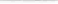 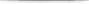 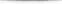 新型コロナウイルス感染者等生活支援（買物代行）事業　　　　　　　　　　　　　　　　　　　　　　　　　　　　　　　上市町社会福祉協議会１．対象者　　上市町に在住され、富山県中部厚生センターから新型コロナウイルス感染による自宅療養、または濃厚接触者として自宅待機を求められた方（以下「本人」という。）のうち、親族等から支援を受けることができない方２．支援内容　　食料品、日用品等の買物を代行します。　（１）対象品　　　　社会通念上、生活に不可欠なもの（酒類、たばこ、雑誌等は対象外）商品の銘柄などは希望にそえない場合があります。　（２）期　間　　　 　自宅療養、自宅待機を求められた期間内（１週間につき２回程度まで）３．利用方法（１）申込み　　　・本人が電話により申込みください。　TEL 076-473-9300　　　　　　　　　　　・ファックスやメールを利用する場合も、必ず電話で確認してください。　　　　　　　　　　　　　　　FAX 076-473-9388 メールshakyo＠kamiichi-hearty.jp　　　　　　　　　　　・電話では、お名前、住所、電話番号と注文内容をお聞きします。（２）受付時間　 　・原則、平日のみ午前９時から１３時まで（３）配　　達　　 ・原則、受付日の午後に配達します。　　　　　　　　　　　･配達は、電話連絡のうえ玄関前に品物を置きインターホンを鳴らします。　　　　　　　　　　　　 品物と注文書（控）、レシートのコピー、請求書を確認ください。（４）料金等     ・買物代金は上市町社会福祉協議会が立て替えますので、後日お支払いください。買物代行手数料は不要です。（５）支払い　　 ・自宅療養や待機の期間終了後、振込み等によりお支払いいただきます。金融機関の振込手数料はご負担願います。４．その他　　　　　　 ・買物代行に併せて、上市町社会福祉協議会「フードドライブ」により、お米等の無償配布を利用することができます。(有志の方からご提供いただいた品です。)申込みの際に提供できる物資に限りがありますが、希望をお聞きします。　　　　　　　　　　　　 ・利用者のプライバシーには十分に配慮いたします。ご不明な点等がありましたらお気軽にお問い合わせください。